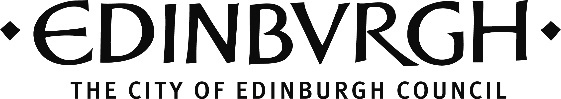 OPPORTUNITIESThe City of Edinburgh Council – Culture Service’s Diversity Governance and Board Membership ProgrammeWe will be hosting 3 online Governance sessions with Catriona Reynolds (Arts and Business Scotland) later in November over three consecutive Tuesdays commencing 29 November (5-7pm). The workshop sessions are offered free of charge to both existing and aspiring board members and company directors of ethnically diverse backgrounds. Please find more information at https://www.eventbrite.com/e/diversity-programme-governance-training-tickets-458873732687 Edinburgh-based arts and culture organisations, either big or small, are also encouraged to consider welcoming/recruiting new board members through the matching programme offered to aspiring board members.  If you wish to join the programme as an organisation whose board is looking for new members, please complete the form below and return it to: Beata Skobodzinska, Diversity Officer (beata.skobodzinska@edinburgh.gov.uk) by noon, 27 November. We do hope you will join us for sessions in Governance and other online workshops offered as part of the Capacity Building Programme - https://www.eventbrite.co.uk/cc/culture-edinburgh-capacity-building-programme-1239949The City of Edinburgh Council, Culture and Wellbeing - Capacity Building: Fundraising WorkshopsGrant-seeking & bid-writing for cultural projects with Natalia Lewandowska (online) - 11 November and 18 November 2022 - 9.30am-12noon | Register at Eventbrite.Overview: Delivered over two days, this online course will introduce you to the whole scope of the grant funding process, providing a step-by-step guide from identifying opportunities to writing proposals and building meaningful relationships with funders. With a range of practical tips, exercises and discussions, this course will give you the knowledge and confidence to start fundraising from trusts and foundations.  Learning Outcomes: Specifically, you will be supported to:Understand the grant fundraising process;Discover how to find funding opportunities and decide whether they are the right fit for you;Ensure your organisation has the right things in place to have fundraising success;Demystify the funding jargon and learn about key elements of grant proposals;Demonstrate the need for and impact of your projects;Understand the importance of good evaluation;Find out how applications are assessed and look at your proposals from the funder’s perspective, exploring common mistakes and reasons applications are rejected.Structure of the Course:  The course is divided into 2 sessions, leaving you some time in between to reflect on the information given.Session 1: 11th November – 9.30AM – 12:00Session 2: 18th November – 9.30AM – 12:00About the Facilitator: Natalia Lewandowska brings her unique perspective to the course having both professional experience in fundraising and grantmaking. She currently works as Grants Advisor at Corra Foundation, where she is assessing funding applications and supporting organisations to build their capacity. She has a wide experience across the third sector, community and arts, and has held fundraising roles at major cultural institutions, including the Edinburgh International Film Festival and Tron Theatre. She also sits on the board of Craft Scotland and is part of their equality & diversity committee.To book, please register at Eventbrite.Project Development and Fundraising for Creative Productions (online) – 11, 18 and 25 November; 2 December 2022 - 12noon-1.30pm | Register at EventbriteProject Development & Fundraising for Productions with Mhari Robinson(1) Friday 11th Nov - Developing creative ideas into project plans,(2) Friday 18th Nov - Developing relationships and building partnerships,(3) Friday 25th Nov - Creating a case for support & funding your creative project,(4) Friday 2nd Dec - Delivering your creative project.Overview: Delivered via Zoom in 4 x 90-minute sessions on Friday lunchtimes from 12noon – 1.30pm.  For people who make or want to make creative projects happen. These 4 informal sessions will give an overview of the process of developing creative ideas into successful, funded projects.About the Facilitator: Mhari Robinson is Executive Producer/founder of Independent Arts Projects (IAP) which realises artist-led performance projects (artworks and experiences) that connect artists and communities. Recent projects: Sensory Collective, Sara Shaarawi's Niqabi Ninja, Mamoru Iriguchi's Sex Education Xplorers, Ellie Griffiths' Sound Symphony. Previous work includes roles with Janice Parker and David Leddy, Royal Lyceum Edinburgh, & trustee of Catherine Wheels (2016-19).To book, please Register at Eventbrite.Free rehearsal space at Traverse TheatreOur colleagues at the Traverse Theatre are offering free rehearsal spaces for Edinburgh artists in December.  If you need time for R&D, a room to rehearse, or want to work towards a sharing of a piece in development, there is space available in Traverse 1 and in the Traverse bar on Mondays - Fridays from 5 - 23 December.To be considered in the allocation of space, complete this brief form and submit it by Wednesday 16 November. Offers of space, which will be selected at random, will be made in week commencing 21 November. The National Theatre of Scotland – Are You a BSL User?The National Theatre of Scotland are conducting research to understand the best way to present work created for screens to D/deaf and hard of hearing audiences, particularly BSL users.  They would like to interview BSL users to understand how you watch video content and your preferences.  Each 20-30 minute interview will be in BSL and take place on Zoom, and participants will be paid a £30 fee for taking part. If you are a BSL user interested in taking part, click here to find out more and here to sign up.FUNDINGSchroder Charity TrustGrants are available for UK charities supporting education, communities, the environment, health, arts, culture and heritage.Background and Objectives of FundThe Schroder Charity Trust is an independent grant-making Family Trust that has been supporting the UK charity sector for over 70 years.  The Trust aim to support charities in the UK who are working in the areas of education and young people, communities, environment and conservation, health, arts, culture and heritage.  The Trust generally makes grants of up to £5,000. Last year, the average grant value was £4,008.  Grants are usually for a one-year period.  There is a one in five success rate. Last year between 400 and 500 applications were received and of those, around 100 charities received funding.Who Can Apply and Further InformationRegistered charities in England, Wales, Scotland and Northern Ireland are eligible to apply.  The Trust will not support:IndividualsAnimal welfare organisationsPolitical organisationsMajor capital appealsRetrospective costsCharities in the following categories are unlikely to receive a grant:Charities with an annual income over £2,500,000HospicesMedical researchThe funding aims to support work under the following categories:Arts, culture and heritage.Education, training and employment.Environment and conservation.Health and wellbeing.Strengthening communities.The Trustees are particularly interested in applications which can demonstrate the following:Building strong communities and an understanding on how to engage with intended beneficiaries.Replicable and sustainable work, rather than one off events.Value for money.Maximising the use of volunteers.Support of older people.Support for marginalised/vulnerable younger people.The use of helplines and information support services.Sustainability of funding i.e. the charity will not be solely reliant on a grant from the Schroder Charity Trust for their work.Grants can be used to cover both core costs and specific project costs, but not large capital appeals.Further details on this fund can be viewed via the Schroder Charity Trust website.How to ApplyApplications are open and will be accepted at any time.  There are two rounds of grants made each year.  Applicants should be aware that decisions can take up to six months.  Applications should be submitted via the online form on the Schroder Charity Trust website.Calouste Gulbenkian Foundation - Award for Civic Arts Organisations 2023The 3rd edition of this award will recognise organisations that are unlocking the creativity of their communities to navigate today’s challenges and help shape a better future.Background and Objectives of FundThe Award for Civic Arts Organisations celebrates organisations that are rethinking the relationships with the communities they serve and using the transformational power of art for individual and societal change. The Award offers a total of £150,000 prize funding, one of the largest amounts for an award in the arts sector. There is one prize of £100,000, and two of £25,000. The Foundation reserves the right to redistribute the funds in response to applications received.Who Can Apply and Further InformationThe Award welcomes applications from any arts organisation that currently receives or has received public funding in the last three years in the United Kingdom.With the theme ‘Co-Creating the Future’, the third edition of the Award will recognise organisations that are unlocking the creativity of their communities to navigate today’s challenges and help shape a better future. The spotlight is on organisations that are helping communities thrive, even in the most challenging of contexts – whether by igniting joy, hope, compassion and energy, improving wellbeing, forging new connections, or developing solutions. Recipients will be outstanding examples of how arts organisations can work in and with communities to address their needs and concerns, deepen relationships, and use arts and creativity to enable positive change.Further details on this award can be viewed via the Calouste Gaulbenkian Foundation website.How to ApplyPlease view both the Application Guidelines and the FAQs for the award before applying.  Applications are submitted through the Zealous platform.  Applications close at 1.00 pm on 25 November 2022.  Should you have any queries, please email: info@gulbenkian.org.Henry Moore FoundationGrants are available to support the growth and development of sculpture across historical, modern and contemporary registers and to fund research that expands the appreciation of sculpture.Background and Objectives of FundThe Henry Moore Foundation is a registered charity, set up in 1977, to advance the education of the public by the promotion of their appreciation of the fine arts, particularly the works of Henry Moore.  It operates from Perry Green, Hertfordshire and at the Henry Moore Institute in Leeds.  The Foundation supports a wide range of projects and activities in the visual arts.  The objective of the Foundation is to support sculpture across historical, modern and contemporary registers, seeking to fund research that expands the appreciation of sculpture.  The Foundation offers funding in the following categories:New Projects and Commissions - the maximum grant is £20,000 but most grants are for less.Acquisitions and Collections - the maximum grant is £20,000 but most grants are for less.Research and Development:Long-term Research - (organisations only) the maximum grant is £20,000 but most grants are for less.Research and Travel Grants - (individual academics, curators and scholars) the maximum grant is £2,500.Conferences, Lectures and Publications - the maximum grant is £5,000.Who Can Apply and Further InformationArt galleries, museums and institutions concerned with art and art history, including UK universities can apply.The following are not eligible for funding:Revenue expenditure.Retrospective costs.Projects dedicated to painting.Individual applicants (except for the Small Research Grant).Grants are available in the following areas:New projects and commissions: to encourage new thinking about sculpture or sculpture history or contribute to public awareness and appreciation of sculpture.Acquisitions and collections: for museums and galleries who wish to acquire or conserve sculpture for their collections as well as for cataloguing and display costs.Research and development:Long-term Research Grants - for projects that require funding for more than one year, such as a permanent collection catalogue.Small Research Grants - for research on the history and interpretation of sculpture. Academics, curators and independent scholars may apply for research costs, eg travel, photographs, archival access.Conferences, lectures and publications - the grant supports books and journals on the subject of sculpture, but not exhibition catalogues, as these are eligible under New Projects.Support is available for international sculpture in Britain as well as British sculpture abroad.  Applications are assessed in terms of their:Development of the study of sculpture.Contribution to the public awareness and understanding of sculpture.Encouragement of new thinking in sculpture, including the history of sculpture.Artistic quality.Careful financial management.Further information on this fund can be viewed via the Henry Moore Foundation website.How to ApplyThere are typically four deadlines per year.  The next deadline is 2 December 2022 (23:00).  Application forms and guidelines are available online at the Foundation's website.Steel Charitable TrustGrants are available to registered charities in the UK working in the areas of arts and heritage, education, environment, health, or social and economic disadvantage.Background and Objectives of FundThe Steel Charitable Trust, a grant-making trust supporting general charitable purposes, was established in 1976 by Mr Walter Reginald Steel and Mrs Marjorie Steel.  The funding is intended for projects that make a real impact in the areas of arts and heritage; education; environment; health; and social or economic disadvantage.  The minimum grant size is £10,000. Awards of more than £25,000 are rare.  The Trust awards between 100 and 150 grants per year but receives many more applications than it has funds to support. In recent years, approximately 10 to 12% of applications received were successful (since the COVID-19 outbreak the success rate has dropped to under 4%).  Who Can Apply and Further InformationApplications are accepted from:Charities, including CIOs, registered in any part of the UK.Exempt charities as defined in schedule 3 of the Charities Act 2011 and their equivalent in Scotland and Northern Ireland.Municipally-funded museums not included in schedule 3 of the Charities Act 2011.Organisations may have more than one structure, ie be a registered charity and a company limited by guarantee. As long as it is a registered charity, it is eligible to apply.  All applicants must have an annual turnover of over £50,000 (defined as 100% of charitable income plus proceeds from any trading income).  Most grants are awarded to organisations whose beneficiaries are inside the UK, regardless of nationality, culture or ethnic origin. Trustees will consider applications for grants that benefit people living outside the UK but only if the charity that applies is registered in the UK.Funding is not available for the following:Individuals.Charities registered outside the United Kingdom.Charities that do not have one year of accounts behind them.Community Interest Companies or other company structures of a not-for-profit nature.Political parties.Expeditions.Promotion of religion.Charities that have been awarded a grant, or have been unsuccessful, may not re-apply within 12 months.  The Trust awards funding in the following five core categories:Arts and Heritage.Education.Environment.Health.Social or Economic Disadvantage.The funding can support:Core costs.Capital works.Specific projects.There are no focus areas within the categories of Arts and Heritage, Education.Applications for the Environment category may include measures that improve the applicant organisation’s carbon footprint. However, the applicant organisation’s main business must still be connected to one of the five funding categories listed above. ‘Traditional’ environmental applications, such as to improve habitats and conserve species, remain welcome.Applications made from 21 October 2021 until 20 October 2023, for the Health category, should have a focus on one of the following:Programmes and activities that aim to support, maintain and improve mental health in any demographic.Health care for older people.Applications made from 21 October 2021 until 20 October 2023, for the Social or Economic Disadvantage category, should have a focus on one of the following:Disadvantaged children.Housing and homeless people.Further details on this fund can be viewed via the Steel Charitable Trust website.How to ApplyThere are four funding rounds each year.  The deadlines for applications are as follows and applications must be made using the Trust's online application form:20 January for consideration in March20 April for consideration in June20 July for consideration in September20 October for consideration in December.The Finnis Scott FoundationGrants are available for UK registered charities working in the areas of horticulture and plant sciences, as well as fine art and art history.Background and Objectives of FundThe Finnis Scott Foundation was established under the will of Lady Scott (Valerie Finnis) in 2006, aided by the proceeds of the sale of her late husband Sir David Scott's art collection in 2008. The purposes of the Foundation reflect the enduring interests of Sir David Scott and Valerie Finnis - gardening and art collecting.  Although the Trustees may make grants for any charitable purpose, their current policy is to focus their grant making in the areas of:Gardening, horticulture and plant sciences.Fine art and art history.The Trustees will generally consider grants of up to £10,000, but because of the high demand, most grants are currently £5,000 or less.  Exceptionally, when funds permit, grants of as much as £60,000 are made, payable over several years.Who Can Apply and Further InformationThe Foundation makes grants to UK registered charities, community interest companies (CICs), charitable incorporated organisations (CIOs), and parent teacher associations (PTAs).  Preference is given to smaller charities where the grant would have a significant impact.  In the case of private individuals, the Trustees usually require a grant to be made through a sponsoring university or registered charity.  Funding is not available for:Projects which have already been completed and expenditure which has already been made.Requests for salaries.Site-specific art installations, conceptual or performance art or art created after 2000.The Trust is unlikely to fund newly established organisations which do not yet have a track record or have not yet produced accounts.  The Foundation funds both capital and revenue projects.  The Trustees may make grants for any charitable purpose. However, the Trustees' current policy is to focus their grant making in the following areas of:Gardening, horticulture and plant sciences.Fine art and art history (support for organisations which promote the exhibition, conservation or study of the art of previous centuries).The Trustees are keen to support horticultural training through bursaries and apprenticeships. Applications should be made by the sponsoring institution: individuals may not apply. Grants are not offered for covering usual salary commitments nor for expenditure already incurred.Further information on this fund can be viewed via the Finnis-Scott website.How to ApplyApplications are considered at quarterly trustee meetings, usually in January, April, July and October. The next deadline for applications is 18 January 2023.  An online application form is available on the Foundation's website.  Applications will be acknowledged by email within two weeks.Hedley FoundationGrants are available to smaller charities operating across the spectrum of social need in the UK.Background and Objectives of FundThe Hedley Foundation was established in 1971 and is a grant-giving charitable foundation which supports small to medium sized charities who work with the disadvantaged.  The scheme is intended to support smaller charitable organisations undertaking projects for young people, the disabled, terminally ill patients and others in need. The main objective of the Trustees' grant-making is to improve lives and to lift people's aspirations.  The Foundation supports the following:Youth: to help disadvantaged young people, supporting youth projects through education, the arts, sport and adventurous activities.Disabled: to improve the quality of life of those with a mental or physical disability.The elderly and terminally ill: to improve the quality of life of the elderly and those receiving end of life care.Miscellaneous support: other social welfare projects such as those for carers, the homeless and ex-offenders.Although funding is at the discretion of the Trustees, the Foundation notes:Typically, grants of up to £5,000 are regularly made and occasional larger sums are given to charities where high impact can be achieved.Smaller charities may receive smaller grants of £250 upwards.Who Can Apply and Further InformationSmall to mid-sized UK registered charities that are based and working in the UK can apply.  Applicants may apply if they have not received a grant from the Foundation within the previous two years (or submitted an unsuccessful application within the last 12 months).  Funding is not available for the following:Individuals.Churches, cathedrals and museums.Exclusive charities that only help people from specific groupings.Core funding.General running costs.Salaries.Transport.Financial deficits.Building construction.Overseas projects.Groups which have received a previous grant from the Foundation within the last 18 months.Projects costs are supported for activities involving:Disadvantaged young people.Those living with a physical or mental disability.The elderly and terminally ill.Other social welfare projects eg: carers, homeless, ex-offenders.Further details on this fund can be viewed via the Hedley Foundation website.How to ApplyApplications are considered at Trustee meetings which are held four times a year, normally in January, April, July and November.  The closing date for applications to be considered at the April 2023 meeting is 25 January 2023. Submissions should be received at least six weeks before the meeting.  An application form can be downloaded from the Foundation's website.  Additional information to be submitted includes:A copy of the most recent set of audited accounts.A breakdown of the costs demonstrating how the grant will be spent.The anticipated outcomes/impact and who/how many people will benefit.Note: the Foundation receives more than 1,000 applications per year of which around 250 are successful.  Completed application forms should be sent by post to the Foundation:Lucy JanesAppeals SecretaryThe Hedley Foundation1-3 College HillLondon EC4R 2RABFI National Lottery Audience Projects FundFunding is available to support various audience related activities in the UK, including film festivals, distribution releases, multiplatform distribution proposals, touring film programmes, large scale and ambitious film programmes.Background and Objectives of FundThe Audience Projects Fund is administered by the British Film Institute (BFI) with funding provided by the National Lottery.  The funding is intended to support ambitious, audience-facing, independent UK and international film and broader screen activity of national scale. The aims of the fund are to achieve:Genuine change in working practices resulting in a larger audience, that is representative of the UK population, engaged in independent UK and international film and broader screen activity.New approaches to marketing and promotion to reach new audiences.Increased number of accessible screenings right across the UK to ensure independent UK and international film and broader screen activity is truly accessible to all.A broader range of organisations supported by the fund.An increased profile for independent UK and international film and broader screen activity.An inclusive workforce that is representative of the UK population.Grants of between £20,000 and £200,000 are available, with an upper limit of £500,000 for projects of exceptional scale and ambition.  For research and development (R&D) projects, grants of between £10,000 and £20,000 are available.  For multi-year proposals, applications should be based on a single two- or three-year award running from 1 April 2023 to 31 March 2026.  Applicants must demonstrate an element of partnership support, which can include cash or in-kind support. The following criteria apply:As a guide, apart from R&D projects, applications should demonstrate cash partnership funding at a minimum of 40% of the total project budget.Partnership funding does not have to be secured at the point of application, but will need to be secured in advance of payment of any award from BFI and before the proposed project start date.Other BFI funds cannot be used as partnership funding and UK National Lottery funding from another distributor should not be the only form of partnership funding.Who Can Apply and Further InformationApplicants to the fund must be legally constituted organisations that are centrally managed in the UK.  This includes:Limited Liability Company or Partnership registered at Companies House that does not have a corporate shareholder(s).Community Interest Company registered at Companies House.Combined or local authority or statutory body.Charity or trust registered with the Charity Commission.Applicants should have direct, UK-based experience of film distribution, exhibition and audience development activities, and will likely be organisations such as:Film distributors.Cinemas, including chains or consortia.Film festivals.Film and video archives and collections.Arts organisations with experience of film curation.All applicants should demonstrate partnership support, and projects should be focused on increasing access and growing audiences that are representative of the UK population.  The following projects are not eligible for funding:Projects where the focus is talent development (for example, panels or workshops discussing filmmaking skills).Projects where filmmakers and/or students are the intended audiences.Large scale capital expenditure.Projects with a focus on artforms other than independent UK and international film and broader screen activity.Projects addressing predominantly local audiences.Projects that include and/or promote exclusive availability to a VOD platform.The following costs are not eligible for funding:Core costs for day-to-day running of an organisation not associated with the project.Costs relating to an extension of ongoing work.Parties, including opening and closing night galas.Capital expenditure.Activity that is already specifically supported by another external source of funding.Cost incurred prior to an offer of funding from BFI.Promotional or other activity (such as standees and printed brochures) which does not support environmental sustainability.The funding is used to deliver projects that may include:Marketing initiatives.Film festivals.Film distribution, including cinema and online.Immersive installations and tours.In-venue programmes/seasons.Touring projects.In-venue audience analysis projects.Eligible project costs include:Activities needed to deliver the project, such as marketing.Contribution to overheads - including new and existing staff - relating to the delivery of the project.Engaging specialist advice.Accessibility needs, eg subtitles and audio descriptions or BSL interpreted events.Spend to reduce environmental impact.Professional development spend, if related to the outcomes of the project.To be eligible for R&D, projects should:Develop audiences from specific under-represented backgrounds.Have the potential to grow and reach national audiences.Take creative, operational and economic risks.Further information on this fund can be viewed via the BFI website.How to ApplyApplications are accepted all year round but must be submitted 16 weeks before the start of any funded activity.  Further information is available from the BFI website.Museums Galleries Scotland – Resilience FundGrants are available for organisations running an Accredited Museum in Scotland to support projects and activities that improve their resilience.Background and Objectives of FundThe Resilience Fund is provided and administered by Museums Galleries Scotland. The fund has been provided to support Museums and communities facing significant financial challenges by repurposing funding from the Small Grants Fund and the Museum Development Fund.  This fund aims to support projects and activities that directly increase the resilience of an organisation by reducing costs, increasing income, improving energy efficiency, or supporting their communities.  Grants of between £1,500 and £50,000 are available.  Up to 100% of the total project costs can be supported. However, financial contributions are encouraged (where possible) to ensure that limited funds can support as many museums as possible.Who Can Apply and Further InformationOrganisations that run an Accredited Museum in Scotland can apply.  Partnerships, where most of the project benefits will be for Accredited museums, can apply, including:Organisations running an Accredited Museum in Scotland applying on behalf of a partnership or Network.Non-Accredited organisations working in partnership with Accredited museums in Scotland and where the main benefit of the project will be for Accredited museums.The following are not eligible for funding:Existing staff costs, other overheads, full cost recovery, or management fees.Collections acquisitions.Costs incurred before the date of any award other than from Museums Galleries Scotland.Contingency costs exceeding 10%.Funding is for projects and activities that will directly increase the resilience of Accredited museums by enabling them to:Reduce costs.Increase income.Support their communities.Applications to implement energy efficiency measures will be prioritised.Further information on this fund can be viewed via the Museums Galleries Scotland website.How to ApplyThere is a two-stage application process:Applicants must first register their interest by contacting the MGS grants team and providing a brief indication of how much they intend to apply for, the purpose of applying, and any specific queries. The deadlines for submitting an expression of interest are as follows:Round One - 17 November 2022.Round Two – 19 January 2023.Applicants must then submit a full online application. The deadlines to submit a full application are as follows:Round One - 28 November 2022.Round One - 30 January 2023.Guidance notes and an online application form are available from the Museums Galleries Scotland website.Fidelio Charitable TrustGrant funding to help individuals (over school age) and groups of exceptional ability in the UK that would not otherwise be able to carry out an artistic project or activity without financial support.Background and Objectives of FundThe Fidelio Charitable Trust was established in 2008 in support of the Arts in the United Kingdom.  The Trust aims to help individuals and groups of exceptional ability who would not be able to carry out an artistic project or activity without financial support, particularly those who are at an early stage in their careers.  Grants of up to £5,000 are available.  The Trust's funds are limited, and it may only be able to part-fund a project or activity.Who Can Apply and Further InformationApplications are accepted on behalf of individuals (over the age of 21) and groups who are practitioners or performers in the Arts. Proposed grantees must be in real need of financial support and be particularly able and/or gifted.  Applicants must be recommended by an appropriate person in an institution, college, arts festival or other arts organisation that can vouch for the abilities of the applicant.  There is no nationality restriction and the work for which money is sought may be overseas but the proposed recipient(s) must be based in the UK.  The following are not eligible for funding:Individuals or groups seeking funding for themselves or their children without support from Institutions, Colleges, Arts Festivals or other arts organisations in the UK or by persons with recognised relevant expertise.Activities for people under the age of 21.Course fees.Capital items.Retrospective costs.The Trust welcomes applications in support of the Arts, in particular particularly for Music, including Opera, Lieder, Composition and Dance.  Grants may be awarded to enable individuals or groups of exceptional ability to the following:Receive special tuition or coaching, eg in the case of musicians, to attend Master Classes.Participate in external competitions.Be supported for a specially arranged performance.Receive support for a special publication, musical composition or work of art.Further information on this fund can be viewed via the Fidelio Charitable Trust website.How to ApplyTrustees meetings are normally held three times a year, in the spring, summer and autumn.  The next deadlines are:13 January 202326 May 202329 September 2023The trustees aim to inform successful applicants within within two months of the relevant closing date.  Please note that closing dates are subject to change and applicants should check the website before submitting their application.  Application forms are available from the Trust's website and may be accompanied by a one page A4 letter.  The Application form and attachments must be saved in PDF fomat and sent by email (not post) to: admin@fideliocharitabletrust.org.uk. The Esmee Fairbairn Collections FundGrants are available to museums and galleries in the UK to improve their inclusive collections and participatory practice with, and sometimes led by, community partners.Background and Objectives of FundThe Esmee Fairbairn Collections Fund is run by the Museums Association (MA) and has been developed from the Esmee Fairbairn Museum and Heritage Collections strand and the MA's Effective Collections programme.  In 2020 and 2021 funding was adapted to respond to the changing needs of museums and their communities through the coronavirus pandemic. The fund awarded 23 grants for collections engagement and 26 COVID-response Sustaining Engagement with Collections grants.  In 2022 it has offered grants that recognised the challenge of the pandemic and sought ways to build on the work undertaken in the previous two years - notably online engagement and building relationships with audiences outside of the museum, despite ongoing and severe capacity problems.  Following a period of review, the Collections Fund has updated purpose, guidance and application criteria for 2023.  The Esmée Fairbairn Collections Fund supports museums and their community partners to develop together, using collections.  In 2023 grants are being made available to fund museums and their community partners for inclusive collections and participation work. The fund is interested in supporting social and climate justice using museum collections, in ways that are relevant to local contexts and relationships.  In a change to previous years, the fund will support core costs for the funding period.  In 2023 the funders anticipate awarding 12 grants per year in two funding rounds.  Grants of £40,000-£100,000 over a period of up to three years are available.  Applicants who are seeking funding as part of a wider programme or capital project should inform the Museums Association about the wider context of the planned work and be clear about how its funding makes a difference.Who Can Apply and Further InformationAll museums and galleries in the UK can apply. Priority will be given to smaller and medium sized organisations where funding of this size can make the most difference in the long term.  Eligible applicants must meet the following criteria:Museum-sector applicants should be members of the Museums Association.Applicants, or one applicant in a partnership, are normally expected to be accredited (or working towards this). However, occasional exceptions may be made for organisations that are not accredited museums, but whose activities are based on the care and interpretation of collections of historical, artistic or scientific interest, provided they are in the public sector or have charitable status.Applications from larger and national museums are expected to reflect their capacity to influence the sector more widely and to develop museum practice. They are strongly advised to speak to Collections Fund staff at the MA prior to applying.Applicants must have a safeguarding policy to protect people with whom they work.The following are not eligible for funding:Capital costs, including building work, renovations and equipment.Grants to individuals or to causes that will benefit only one person, including student grants or bursaries.Work that does not have a direct benefit in the UK.Replacing or subsidising statutory income, although rare exceptions will be made where the level of performance has been exceptional and where the potential impact of the work is substantial.The promotion of religion.Retrospective costs, meaning support for work that has already taken place.General appeals or circulars.Resubmissions will not be accepted unless they have been specifically invited by the Museums Association.In 2023 the fund has a twin focus on inclusion and collections. It is anticipated that this will result in work that explores and influences key themes in social and climate justice, such as wellbeing, decolonisation, climate crisis, antiracism and others.  To be eligible, projects must:Be for work that furthers the established strategic aims of the applicants in relation to diversity, equity and inclusion, and/or is community-led. Applicants will be expected to describe their local context and existing relationships with community and stakeholder groups and provide evidence of strategies and plans for inclusion.Work with an existing collection or collections to improve understanding of them and increase their use.Engage community groups, partners and/or stakeholders in prominent roles in the work.Applications will be assessed on the following criteria:The local relevance of the work, with reference to robust evidence and established strategic aims for the applying organisation/partnership.The coherence of the plans in terms of a link between the people the organisation wishes to work with; the collections it will draw upon and the topics of themes it will explore.The approach to working with community groups, partners and/or stakeholders, handing over power, and the sense of how this will enhance the lives of those taking part.The beneficial impact on the organisation and individuals within it, and, where appropriate, how the project benefits partner museums, the wider museums sector, or partners from other sectors.The ambition, innovation, creativity and approach to risk of the project, in the context of the applying organisation/partnership.Feasibility and value for money.How the end of the funding period will be managed and the benefits of funding be sustained or built on.Further information on this fund can be viewed via the Museums Association website.How to ApplyThere are two funding rounds in 2023. The deadlines for expressions of interest are:5 April 2023 - spring round13 September 2023 - autumn roundExpression of interest forms and guidance notes are available on the Museums Association website. Shortlisted applicants will be invited to submit a second-stage application.Paul Hamlyn Foundation - Teacher Development FundGrants are available to partnerships of arts/cultural organisations and up to ten schools to support delivery of effective arts-based teaching and learning opportunities in the primary classroom.Background and Objectives of FundThe Teacher Development Fund is provided and administered by the Paul Hamlyn Foundation (PHF).  The purpose of the Fund is to support delivery of effective arts-based teaching and learning opportunities in the primary classroom, and to embed learning through the arts in the curriculum. It aims to do this through supporting teachers and school leaders to develop the necessary skills, knowledge, confidence and experience.  The purpose of the Teacher Development Fund is to support delivery of effective arts-based teaching and learning opportunities in the primary classroom, and to embed learning through the arts in the curriculum. It aims to do this through supporting teachers and school leaders to develop the necessary skills, knowledge, confidence and experience.  Grants of up to £150,000 per partnership for two academic years are available.  Each year around six grants are awarded.  The expectation is that participating schools will make a contribution.  However the Foundation appreciate that schools’ contexts differ and therefore the nature of this contribution, for example cash, teacher cover, school leaders time or other, is flexible.Who Can Apply and Further InformationLead applicants may be:Charities, community organisations, social enterprises and not-for-profits companies active in the arts.Primary schools and academies operating in the state sector.All applications will be required to demonstrate that solid partnerships are in place. Each partnership must include one or more arts/cultural organisations. PHF expect that a minimum of five and a maximum of ten schools will be involved in each project, regardless of whether the lead applicant is either an arts/cultural organisation or a school. Each participating school should commit at least two teachers and one senior leader to the project, though flexibility can be offered to small, rural schools.Some applicants may identify further relevant partners for their project such as a local authority, school improvement service, teaching school alliance, research school or higher education institution. A partner bringing additional expertise in blended learning may also be appropriate.The Fund is focused on:Primary schools.Supporting children and young people experiencing systematic inequity and disadvantage.Approaches which involve learning through the arts.Projects which take an anti-racist and intersectional approach across all areas of work.Long-term, inquiry-based projects which support teachers’ professional development and learning.Promoting effective and equitable partnerships between schools and arts/cultural organisations and artist practitioners.The contributions of school leaders and artist practitioners as both professional learners and as supporters of embedding learning through the arts in the curriculum.Approaches which involve any of the following art forms: crafts; creative writing, including poetry; dance; design; film; music; opera; photography; digital arts and media; theatre and drama; the visual arts; and cross-arts practices.Projects that build on emerging approaches to blended CPDL and include one of more elements of online delivery.PHF cannot accept applications for this fund directly from:Individuals, or organisations applying on behalf of individuals.Independent schools.Secondary schools.In addition, the following are not eligible for funding:Activity that is not legally charitableActivity that involves breaking any UK lawsWork that has already been deliveredProposals that are only for the benefit of one individualIndividuals under the age of 18Websites, publications or seminars, unless part of a wider proposalGeneral fundraising appeals, letters requesting donations and other non-specific funding requestsProposals that the Foundation have previously considered in the past 12 months and turned down, unless they have explicitly invited applicants to resubmit. Organisations that have submitted a proposal to one of their funds which has been rejected may apply to another fund for a different proposalOnce a grant is made, the Foundation will only manage one funding relationship at any one time. It is not usually possible for grantees to apply for another grant, whether to the same fund or another one. On occasion, PHF will make rare exceptions and this will only be by explicit invitationProposals which are mainly about property or other capital items, including the restoration or conservation of buildings or habitatsProposals which are mainly about equipmentPromotion of religionProposals that benefit people living outside the UK (except for the priority geographical areas of our India Programme)Academic research, scholarships, bursaries, or any kind of student feesOverseas travel, including expeditions, adventure and residential coursesLoan and/or debt repayments.Grants will support both activity costs and core organisational costs which relate directly to the project.  PHF will welcome a range of applications and are particularly interested in funding those which demonstrate strengths in the following areas:Supporting the needs of pupils experiencing inequity - The Teacher Development Fund will prioritise applications which support pupils experiencing systemic inequity and disadvantage.  PHF are keen to support projects that demonstrate a strong understanding of the link between inequity and barriers to learning and that articulate how the proposed approach can support pupils experiencing disadvantage in particular.Embedding learning through the arts in the curriculum - PHF is interested in supporting applications which develop learning through the arts. By this the Foundation means learning experiences which incorporate arts-based content and/or use arts-based approaches to secure access to, or enhance engagement with, the curriculum.  The aim is that Teacher Development Fund projects will have lasting impact. Successful applications will develop teachers’ skills and confidence to integrate learning through the arts in their everyday practice and will also support teachers and school leaders to embed learning through the arts in their school’s curriculum.Exploring blended CPDL models - PHF is looking for projects that explore the pedagogy of remote practice and how blended approaches can enhance face-to-face teacher learning. There is interest in proposals that use widely available existing technologies rather than those seeking to create a new tool, product or app. Projects will most likely explore the use of technology in one of the following ways: to promote effective collaboration between partners; to create strong and supportive communities of practice; to facilitate and/or consolidate learning for artists and teachers. However, the funder is open to other project ideas. Strong partnerships between arts/cultural organisations and schools - Partnership is a key principle of the Fund. PHF will prioritise partnerships which demonstrate co-construction of content; have joint inquiry at their heart; and in which all those involved are positioned as learners within the partnership.Further information on this fund can be viewed via the Paul Hamlyn Foundation website.How to ApplyThe deadline to apply is 22 November 2022 at 12 noon.  Applicants can read the transcript of the webinar that took place on 21 October 2021 via the Foundation’s website. The webinar provided details of the Fund's priorities and application process, which have remained the same for 2022.  Applications should be made online via the Paul Hamlyn Foundation website.Maximum value:£5,000Application deadline:None specifiedMaximum value:£150,000Application deadline:25/11/2022Maximum value:£20,000Application deadline:02/12/2022Maximum value:DiscretionaryApplication deadline:20/01/2023Maximum value:£10,000Application deadline:18/01/2023Maximum value:DiscretionaryApplication deadline:25/01/2023Maximum value:£200,000Application deadline:None specifiedMaximum value:£50,000Application deadline:17/11/2022Maximum value:£5,000Application deadline:13/01/2023Maximum value:£100,000Application deadline:05/04/2023Maximum value:£150,000Application deadline:22/11/2022